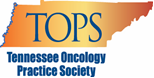 [INSERT YOUR COMPANY’S NAME HERE]Dear  The Tennessee Oncology Practice Society (TOPS) Board of Directors invites [INSERT YOUR COMPANY’S NAME HERE] to attend and display at our TOPS 2023 Annual Conference on Saturday, April 29 2023, at The Hutton Hotel in Nashville, TN. The $2,500 registration fee includes:⊳ draped display table, no electricity   ⊳ up to two (2) registrants, who may attend all open programming   ⊳ recognition in the conference program   ⊳ opportunity to select your table from unassigned display tablesWe anticipate 100 attendees to include physicians, physician assistants, nurse practitioners, pharmacists, and registered nurses.TOPS is a 501(c)6, not for profit. The society’s tax identification number is 82-1445145. Please make your check payable to:Tennessee Oncology Practice Society1801 Research Blvd, Suite 400Rockville, MD  20850Please direct questions to CorporateRelations@accc-cancer.org.  In advance, we appreciate your consideration and value your support. Best Regards, 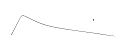 Stephen M. Schleicher, MD, MBA President Tennessee Oncology Practice Society 